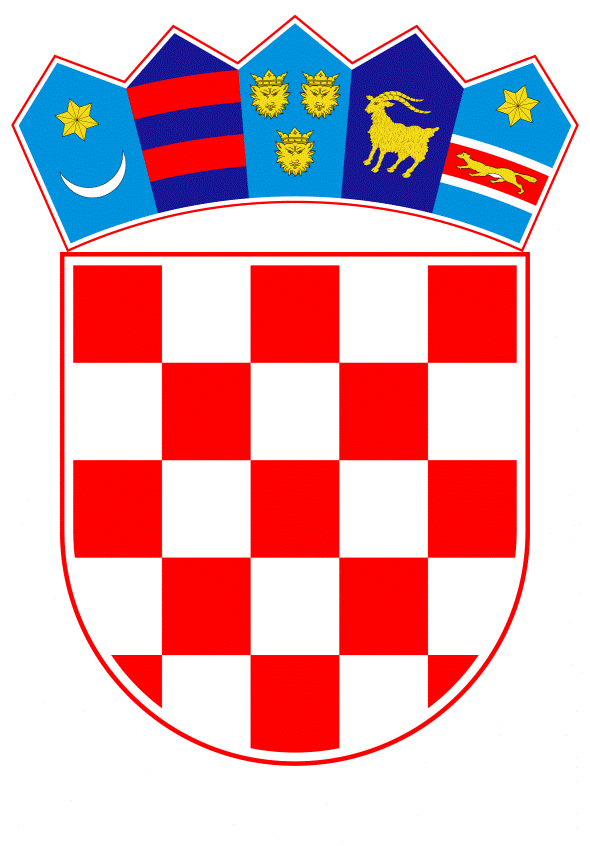 VLADA REPUBLIKE HRVATSKEZagreb, 23. siječnja 2019.______________________________________________________________________________________________________________________________________________________________________________________________________________________________         PrijedlogNa temelju članka 31. stavka 2. Zakona o Vladi Republike Hrvatske (Narodne novine, br. 150/11, 119/14, 93/16 i 116/18), a u vezi s člankom 16. Statuta Kliničkog bolničkog centra Sestre milosrdnice, od 28. veljače 2014. i 23. travnja 2016. godine, Vlada Republike Hrvatske je na sjednici održanoj __________________ 2019. godine donijelaO D L U K Uo davanju prethodne suglasnosti Upravnom vijeću Kliničkog bolničkog centra Sestre milosrdnice, za raspolaganje nekretninom u suvlasništvu Kliničkog bolničkog centra Sestre milosrdnice, radi sklapanja ugovora o diobi nekretnineI.Daje se prethodna suglasnost Upravnom vijeću Kliničkog bolničkog centra Sestre milosrdnice, za raspolaganje nekretninom - u naravi put, površine 102 m2, k.č. br. 693/3, upisanom u z.k.ul. 24637 k.o. Grad Zagreb, u 26/204 dijela u suvlasništvu Kliničkog bolničkog centra Sestre milosrdnice, radi rješavanja imovinskopravnih odnosa i sklapanja ugovora o diobi nekretnine, sukladno Odluci Upravnog vijeća Kliničkog bolničkog centra Sestre milosrdnice, broja: UV-10633/18-11, od 20. srpnja 2018. godine.II.Ova Odluka stupa na snagu danom donošenja.Klasa: Urbroj: 	Zagreb, __________PREDSJEDNIKmr. sc. Andrej PlenkovićO B R A Z L O Ž E N J E	Upravno vijeće Kliničkog bolničkog centra Sestre milosrdnice (u daljnjem tekstu: KBC Sestre milosrdnice) donijelo je odluku, broj: UV-10633/18-11 od 20. srpnja 2018. godine, kojom se ovlašćuje ravnatelj KBC Sestre milosrdnice da nakon pribavljene suglasnosti nadležnih institucija potpiše ugovor o diobi nekretnina – puta, u suvlasništvu KBC Sestre milosrdnice u 26/204 dijela, površine 102 m2, označenim kao k.č.b.r. 693/3, upisanom u z.k.ul. 24637 k.o. Grad Zagreb, radi rješavanja imovinskopravnih odnosa s drugim suvlasnicima.Osnivač KBC Sestre milosrdnice je Republika Hrvatska, a prava i dužnosti osnivača obavlja Vlada Republike Hrvatske.Kako se radi o ustanovi čija prava i dužnosti osnivača u ime Republike Hrvatske obavlja Vlada Republike Hrvatske, sukladno članku 16. Statuta KBC Sestre milosrdnice, Upravno vijeće ustanove odlučuje uz prethodnu suglasnost Vlade Republike Hrvatske, odnosno drugog nadležnog tijela, o stjecanju i otuđivanju nekretnina te o drugim stvarnopravnim raspolaganjima nekretninama, bez obzira na vrijednost nekretnine.S obzirom da je KBC Sestre milosrdnice ujedno i pravna osoba iz članka 37. Zakona o državnom odvjetništvu koje Državno odvjetništvo može zastupati na temelju punomoći, Državno odvjetništvo Republike Hrvatske dostavilo je mišljenje, broj: M-DO-129/2018-2 od 18. rujna 2018. godine kojim navedeno tijelo smatra kako nema zapreka za davanje suglasnosti Upravnom vijeću KBC Sestre milosrdnice za sklapanje ugovora o diobi nekretnine s drugim suvlasnicima, uzimajući u obzir činjenicu da bi prethodno trebalo provjeriti parcelacijski elaborat koji se navodi u prijedlogu ugovora o diobi nekretnina, a sve iz razloga kako ne bi došlo do smanjenja udjela KBC Sestre milosrdnice na čestici na kojoj će i dalje ostati suvlasništvo.Uzimajući u obzor predmetno mišljenje Državnog odvjetništva Republike Hrvatske, provjerom u Parcelacijskom elaboratu za diobu katastarskih čestica prema rješenju o utvrđivanju građevinske čestice na katastarskoj čestici br.: 2663 u katastarskoj općini Črnomerec od 26. travnja 2015. godine, utvrđeno je da potpisivanjem ugovora ne bi došlo do smanjenja udjela KBC Sestre Milosrdnice na čestici na kojoj će i nadalje ostati suvlasništvo.Predložena Odluka nema financijski utjecaj u smislu rashoda za Državni proračun Republike Hrvatske.Slijedom navedenog, za sklapanje ugovora o diobi nekretnina potrebna je prethodna suglasnost Vlade Republike Hrvatske, sukladno članku 16. Statuta KBC Sestre milosrdnice.Predlagatelj:Ministarstvo zdravstvaPredmet:Prijedlog odluke o davanju prethodne suglasnosti Upravnom vijeću Kliničkog bolničkog centra Sestre milosrdnice, za raspolaganje nekretninom u suvlasništvu Kliničkog bolničkog centra Sestre milosrdnice, radi sklapanja ugovora o diobi nekretnine